DRUG ADMINISTRATION CHARTCommunity palliative care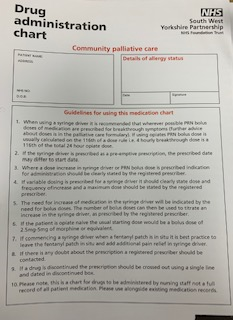 PRN/Regular medication prescriptionWhen stopping the medication, write date discontinued and cross medication out using a single line.If the new dose differs from the original, this will need to be rewritten and the original discontinued.Samples for writing PRN medicationsAnd if an alternative opiate is needed ……Syringe pump (CME/BD T34 or BodyGuard T) prescription chartSample prescriptionPlease use the Palliative Care Formulary as your guide or the algorithms in My Care Plan or on BEST website.There is now a signature sheet on the back next to the STOCK CHECK, please signSignature sheetPatient’s nameBlanche MouseDetails of allergy status(it is mandatory for this section to be completed)Medication to be administered by thenurse – as required prescriptions (PRN)or regular medicationNHS No.123 456 7890Nil knownMedication to be administered by thenurse – as required prescriptions (PRN)or regular medicationD.O.B14/07/1935Medication to be administered by thenurse – as required prescriptions (PRN)or regular medicationD.O.B14/07/1935Medication to be administered by thenurse – as required prescriptions (PRN)or regular medicationDrug (approved name)Morphine SulfateDATE PRESCRIBED05/11/2021DATEDOSE       2.5mg to 5mg   Max 8 doses in 24 hoursROUTESubcutaneous injectionTIMEPRESCRIBER SIGNATUREK R YockneyFREQUENCY1 hourly prnDOSEINDICATIONPainDISCONT. DATESIGNATUREDrug (approved name)Morphine SulfateDATE PRESCRIBED05/11/2021DATEDOSE       2.5mg to 5mg   Max 8 doses in 24 hoursROUTESubcutaneous injectionTIMEPRESCRIBER SIGNATUREK R YockneyFREQUENCY1 hourly prnDOSEINDICATIONPainDISCONT. DATE08/11/2021SIGNATUREDrug (approved name)Morphine SulfateDATE PRESCRIBED05/11/2021DATEDOSE       2.5mg to 5mg   Max 8 doses in 24 hoursROUTESubcutaneous injectionTIMEPRESCRIBER SIGNATUREK R YockneyFREQUENCY1 hourly prnDOSEINDICATIONPainDISCONT. DATESIGNATUREDrug (approved name)Oxycodone DATE PRESCRIBED05/11/2021DATEDOSE    1.25mg to 2.5mg                                       Max 8 doses in 24 hoursROUTESubcutaneous injectionTIMEPRESCRIBER SIGNATUREK R YockneyFREQUENCY1 hourly prnDOSEINDICATIONPainDISCONT. DATESIGNATUREDrug (approved name)HaloperidolDATE PRESCRIBED05/11/2021DATEDOSE    500 micrograms to 1.5mg                               Seek advice over 5mg/24 hoursROUTESubcutaneous injectionTIMEPRESCRIBER SIGNATUREK R YockneyFREQUENCY4 hourly prnDOSEINDICATIONNausea and vomiting1st line delirium        DISCONT. DATESIGNATUREDrug (approved name)LevomepromazineDATE PRESCRIBED05/11/2021DATEDOSE    6.25mg ROUTESubcutaneous injectionTIMEPRESCRIBER SIGNATUREK R YockneyFREQUENCY4 hourly prnDOSEINDICATIONNausea and vomitingDeliriumDISCONT. DATESIGNATUREDrug (approved name)Midazolam DATE PRESCRIBED05/11/2021DATEDOSE    2.5mg to 5mg                             Seek advice over 30mg/24 hoursROUTESubcutaneous injectionTIMEPRESCRIBER SIGNATUREK R YockneyFREQUENCY1 hourly prnDOSEINDICATION1st line agitation/restlessness/fearDISCONT. DATESIGNATUREDrug (approved name)Hyoscine butylbromideDATE PRESCRIBED05/11/2021DATEDOSE    20mg                                          Seek advice over 120mg/24 hoursROUTESubcutaneous injectionTIMEPRESCRIBER SIGNATUREK R YockneyFREQUENCY1 hourly prnDOSEINDICATIONRespiratory tract secretionsDISCONT. DATESIGNATUREPatient’s nameBalance MouseDetails of allergy status(it is mandatory for this section to be completed)Subcutaneous syringedriver medicationNHS No.123 456 7890Nil knownSyringe driver no.D.O.B14/07/1935Infusion fluidwaterD.O.B14/07/1935Duration24 hoursDRUGMorphine sulfateDOSE 10mgDOSE 10mgDOSE 10mgDURATION24 hoursDATEPRESCRIBER SIGNATUREK R YockneyDATE08/11/2021START DATE08/11/2021DISCONT. DATEROUTEsubcutaneousTIMETREATMENT CHANGECan be increased by 5mg to 10mg every 24 hours according to PRN use.Maximum dose 30mg/24 hours then reviewTREATMENT CHANGECan be increased by 5mg to 10mg every 24 hours according to PRN use.Maximum dose 30mg/24 hours then reviewTREATMENT CHANGECan be increased by 5mg to 10mg every 24 hours according to PRN use.Maximum dose 30mg/24 hours then reviewTREATMENT CHANGECan be increased by 5mg to 10mg every 24 hours according to PRN use.Maximum dose 30mg/24 hours then reviewINDICATIONPainRATE SETTREATMENT CHANGECan be increased by 5mg to 10mg every 24 hours according to PRN use.Maximum dose 30mg/24 hours then reviewTREATMENT CHANGECan be increased by 5mg to 10mg every 24 hours according to PRN use.Maximum dose 30mg/24 hours then reviewTREATMENT CHANGECan be increased by 5mg to 10mg every 24 hours according to PRN use.Maximum dose 30mg/24 hours then reviewTREATMENT CHANGECan be increased by 5mg to 10mg every 24 hours according to PRN use.Maximum dose 30mg/24 hours then reviewINDICATIONPainDOSETREATMENT CHANGECan be increased by 5mg to 10mg every 24 hours according to PRN use.Maximum dose 30mg/24 hours then reviewTREATMENT CHANGECan be increased by 5mg to 10mg every 24 hours according to PRN use.Maximum dose 30mg/24 hours then reviewTREATMENT CHANGECan be increased by 5mg to 10mg every 24 hours according to PRN use.Maximum dose 30mg/24 hours then reviewTREATMENT CHANGECan be increased by 5mg to 10mg every 24 hours according to PRN use.Maximum dose 30mg/24 hours then reviewINDICATIONPainSIGNATUREPRESCRIBER SIGNATUREK R YockneyDATE08/11/2021START DATE08/11/2021DISCONT.DATEINDICATIONPainSIGNATUREORORORORORORORDRUGOxycodoneDOSE5mgDOSE5mgDOSE5mgDURATION24 hoursDATEPRESCRIBER SIGNATUREK R YockneyDATE08/11/2021START DATE08/11/2021DISCONT. DATEROUTEsubcutaneousTIMETREATMENT CHANGECan be increased by 2.5mg to 5mg every 24 hours according to PRN use.Maximum dose 15mg/24 hours then reviewTREATMENT CHANGECan be increased by 2.5mg to 5mg every 24 hours according to PRN use.Maximum dose 15mg/24 hours then reviewTREATMENT CHANGECan be increased by 2.5mg to 5mg every 24 hours according to PRN use.Maximum dose 15mg/24 hours then reviewTREATMENT CHANGECan be increased by 2.5mg to 5mg every 24 hours according to PRN use.Maximum dose 15mg/24 hours then reviewINDICATIONNausea and vomitingRATE SETTREATMENT CHANGECan be increased by 2.5mg to 5mg every 24 hours according to PRN use.Maximum dose 15mg/24 hours then reviewTREATMENT CHANGECan be increased by 2.5mg to 5mg every 24 hours according to PRN use.Maximum dose 15mg/24 hours then reviewTREATMENT CHANGECan be increased by 2.5mg to 5mg every 24 hours according to PRN use.Maximum dose 15mg/24 hours then reviewTREATMENT CHANGECan be increased by 2.5mg to 5mg every 24 hours according to PRN use.Maximum dose 15mg/24 hours then reviewINDICATIONNausea and vomitingDOSETREATMENT CHANGECan be increased by 2.5mg to 5mg every 24 hours according to PRN use.Maximum dose 15mg/24 hours then reviewTREATMENT CHANGECan be increased by 2.5mg to 5mg every 24 hours according to PRN use.Maximum dose 15mg/24 hours then reviewTREATMENT CHANGECan be increased by 2.5mg to 5mg every 24 hours according to PRN use.Maximum dose 15mg/24 hours then reviewTREATMENT CHANGECan be increased by 2.5mg to 5mg every 24 hours according to PRN use.Maximum dose 15mg/24 hours then reviewINDICATIONNausea and vomitingSIGNATUREPRESCRIBER SIGNATUREK R YockneyDATE08/11/2021START DATE08/11/2021DISCONT.DATEINDICATIONNausea and vomitingSIGNATUREDRUGHaloperidolDOSE                2.5mgDOSE                2.5mgDOSE                2.5mgDURATIONDATEDATEPRESCRIBER SIGNATUREK R YockneyDATE08/11/2021START DATE08/11/2021DISCONT. DATEROUTETIMETIMETREATMENT CHANGECan be increased by 500micrograms to 2.5mg/ 24 hours according to prn useMaximum dose 5mg/24 hours then reviewTREATMENT CHANGECan be increased by 500micrograms to 2.5mg/ 24 hours according to prn useMaximum dose 5mg/24 hours then reviewTREATMENT CHANGECan be increased by 500micrograms to 2.5mg/ 24 hours according to prn useMaximum dose 5mg/24 hours then reviewTREATMENT CHANGECan be increased by 500micrograms to 2.5mg/ 24 hours according to prn useMaximum dose 5mg/24 hours then reviewINDICATIONRATE SETRATE SETTREATMENT CHANGECan be increased by 500micrograms to 2.5mg/ 24 hours according to prn useMaximum dose 5mg/24 hours then reviewTREATMENT CHANGECan be increased by 500micrograms to 2.5mg/ 24 hours according to prn useMaximum dose 5mg/24 hours then reviewTREATMENT CHANGECan be increased by 500micrograms to 2.5mg/ 24 hours according to prn useMaximum dose 5mg/24 hours then reviewTREATMENT CHANGECan be increased by 500micrograms to 2.5mg/ 24 hours according to prn useMaximum dose 5mg/24 hours then reviewINDICATIONDOSEDOSETREATMENT CHANGECan be increased by 500micrograms to 2.5mg/ 24 hours according to prn useMaximum dose 5mg/24 hours then reviewTREATMENT CHANGECan be increased by 500micrograms to 2.5mg/ 24 hours according to prn useMaximum dose 5mg/24 hours then reviewTREATMENT CHANGECan be increased by 500micrograms to 2.5mg/ 24 hours according to prn useMaximum dose 5mg/24 hours then reviewTREATMENT CHANGECan be increased by 500micrograms to 2.5mg/ 24 hours according to prn useMaximum dose 5mg/24 hours then reviewINDICATIONSIGNATURESIGNATUREPRESCRIBER SIGNATUREK R YockneyDATE08/11/2021START DATE08/11/2021DISCONT.DATEINDICATIONSIGNATURESIGNATUREORORORORORORORORDRUGLevomepromazineDOSE              12.5mgDOSE              12.5mgDOSE              12.5mgDURATIONDATEDATEPRESCRIBER SIGNATUREK R YockneyDATE08/11/2021START DATE08/11/2021DISCONT. DATEROUTETIMETIMETREATMENT CHANGETREATMENT CHANGETREATMENT CHANGETREATMENT CHANGEINDICATIONRATE SETRATE SETTREATMENT CHANGETREATMENT CHANGETREATMENT CHANGETREATMENT CHANGEINDICATIONDOSEDOSETREATMENT CHANGETREATMENT CHANGETREATMENT CHANGETREATMENT CHANGEINDICATIONSIGNATUREPRESCRIBER SIGNATUREK R YockneyDATESTART DATEDISCONT.DATEINDICATIONSIGNATUREDRUGmidazolamDOSE Dose dependent on total sc prn use in previous 24 hrsDOSE Dose dependent on total sc prn use in previous 24 hrsDOSE Dose dependent on total sc prn use in previous 24 hrsDURATION24 hoursDATEPRESCRIBER SIGNATUREK R YockneyDATE08/11/2021START DATE08/11/2021DISCONT. DATEROUTEsubcutaneousTIMETREATMENT CHANGECan be increased by 5mg to 10mg every 24 hours according to PRN use.Maximum dose 30mg/24 hours then reviewTREATMENT CHANGECan be increased by 5mg to 10mg every 24 hours according to PRN use.Maximum dose 30mg/24 hours then reviewTREATMENT CHANGECan be increased by 5mg to 10mg every 24 hours according to PRN use.Maximum dose 30mg/24 hours then reviewTREATMENT CHANGECan be increased by 5mg to 10mg every 24 hours according to PRN use.Maximum dose 30mg/24 hours then reviewINDICATIONAgitation RestlessnessRATE SETTREATMENT CHANGECan be increased by 5mg to 10mg every 24 hours according to PRN use.Maximum dose 30mg/24 hours then reviewTREATMENT CHANGECan be increased by 5mg to 10mg every 24 hours according to PRN use.Maximum dose 30mg/24 hours then reviewTREATMENT CHANGECan be increased by 5mg to 10mg every 24 hours according to PRN use.Maximum dose 30mg/24 hours then reviewTREATMENT CHANGECan be increased by 5mg to 10mg every 24 hours according to PRN use.Maximum dose 30mg/24 hours then reviewINDICATIONAgitation RestlessnessDOSETREATMENT CHANGECan be increased by 5mg to 10mg every 24 hours according to PRN use.Maximum dose 30mg/24 hours then reviewTREATMENT CHANGECan be increased by 5mg to 10mg every 24 hours according to PRN use.Maximum dose 30mg/24 hours then reviewTREATMENT CHANGECan be increased by 5mg to 10mg every 24 hours according to PRN use.Maximum dose 30mg/24 hours then reviewTREATMENT CHANGECan be increased by 5mg to 10mg every 24 hours according to PRN use.Maximum dose 30mg/24 hours then reviewINDICATIONAgitation RestlessnessSIGNATUREPRESCRIBER SIGNATUREK R YockneyDATE08/11/2021START DATE08/11/2021DISCONT.DATEINDICATIONAgitation RestlessnessSIGNATUREDRUGHyoscine butylbromideDOSE60mgDOSE60mgDOSE60mgDURATION24 hoursDATEPRESCRIBER SIGNATUREK R YockneyDATE08/11/2021START DATE08/11/2021DISCONT. DATEROUTEsubcutaneousTIMETREATMENT CHANGECan be increased by 2omg to 60 every 24 hours according to PRN use.Maximum dose 120mg/24 hours then reviewTREATMENT CHANGECan be increased by 2omg to 60 every 24 hours according to PRN use.Maximum dose 120mg/24 hours then reviewTREATMENT CHANGECan be increased by 2omg to 60 every 24 hours according to PRN use.Maximum dose 120mg/24 hours then reviewTREATMENT CHANGECan be increased by 2omg to 60 every 24 hours according to PRN use.Maximum dose 120mg/24 hours then reviewINDICATIONRespiratory tract secretionsColicRATE SETTREATMENT CHANGECan be increased by 2omg to 60 every 24 hours according to PRN use.Maximum dose 120mg/24 hours then reviewTREATMENT CHANGECan be increased by 2omg to 60 every 24 hours according to PRN use.Maximum dose 120mg/24 hours then reviewTREATMENT CHANGECan be increased by 2omg to 60 every 24 hours according to PRN use.Maximum dose 120mg/24 hours then reviewTREATMENT CHANGECan be increased by 2omg to 60 every 24 hours according to PRN use.Maximum dose 120mg/24 hours then reviewINDICATIONRespiratory tract secretionsColicDOSETREATMENT CHANGECan be increased by 2omg to 60 every 24 hours according to PRN use.Maximum dose 120mg/24 hours then reviewTREATMENT CHANGECan be increased by 2omg to 60 every 24 hours according to PRN use.Maximum dose 120mg/24 hours then reviewTREATMENT CHANGECan be increased by 2omg to 60 every 24 hours according to PRN use.Maximum dose 120mg/24 hours then reviewTREATMENT CHANGECan be increased by 2omg to 60 every 24 hours according to PRN use.Maximum dose 120mg/24 hours then reviewINDICATIONRespiratory tract secretionsColicSIGNATUREPRESCRIBER SIGNATUREK R YockneyDATE08/11/2021START DATE08/11/2021DISCONT.DATEINDICATIONRespiratory tract secretionsColicSIGNATUREName (print)SignatureInitialsQualificationDate